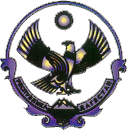 Муниципальное казенное дошкольное образовательноеучреждение «Детский сад №1 с. Сергокала»Сергокалинского района              368510, с. Сергокала ул. 317 Стрелковой дивизии № 11, тел. 8 (964) 010 76 56                 ОКПО 25122566,  ОГРН 1020502335160,  ИНН/КПП 0527003053/05270100Педагогическое мероприятие с детьмив старшей группе«Молодильное яблоко» С использованием здоровьесберегающих, игровых, ИКТ-технологий.                                                       Подготовила:                               Инструктор по физикультуре:                                  Дарсамова Зубайдат Сулеймановна                         Путешествие в сказку«Молодильное яблоко»Цель: способствовать формированию у детей ценностного отношения к физическому и духовному здоровью, посредством использования нетрадиционного оборудования.
Задачи:
1. Совершенствовать различные виды ходьбы и бега.
2. Упражнять в равновесии, ползании, прыжках, подлезание.
3. Развивать в игровой форме основные физические качества (ловкость, силу, выносливость, координацию движений).
4. Вырабатывать умение красиво выполнять движения под музыку. Создавать у детей радостное, бодрое настроение
5. Воспитывать дружеские взаимоотношения в игре.
Интеграция образовательных областей: социально-коммуникативное развитие; познавательное развитие; физическое развитие, речевое развитие.
Оборудование:  гимнастическая скамейка, обручи, косички, маты синие, ограничители зала, стойки для пещеры, мячи легкие- вязаные, веселая мишень; наглядности для оформления (название занятия, декорация камня волшебного , тридевятого  царства,  яблоня, муляж яблока, корзина с яблоками, костюмы царя и бабы-яги, музыкальное сопровождение.
                                                          Ход занятия:
1Слайд: Дети входят в зал под музыкальное  сопровождение и строятся в шеренгу.        1. Построение в шеренгу, равнение.Инструктор: Группа, равняйсь! Смирно!Физкульт  – Дети: Привет! Инструктор: Вольно!МотивацияИнструктор:  Ребята, у нас сегодня гости, давайте их поприветствуем и поздороваемся! А знаете ли вы, что вы не просто поздоровались, а подарили частичку здоровья, потому что сказали «Здравствуйте!», что значит «здоровья желаю». И сегодня мы посмотрим,  как вы относитесь к  своему здоровью.
Что такое здоровье ребята?  (Ответы детей, поощрения)Инструктор: Да ребята, нужно следить за своим здоровьем, чтобы  всегда чувствовать себя молодым и сильным.
Скажите, а вы любите сказки?  Да.
Послушайте одну из них.
2 Слайд: В некотором царстве, в некотором государстве жил да был царь, но с ним случилась беда. Послушайте, что случилось. Он был очень стар, болен и слаб. Помочь ему могли  лишь молодильные яблоки, которые возвращали молодость, силу и здоровье. Они растут в волшебном саду.  Он  издал   указ: «Раздобыть вот в сей же час. Яблоко-изобретенье. Для своего омоложенья…»Инструктор:  Ну что ребята, исполним указ царя,  поможем царю стать молодым да сильным?        Дети: Да.3 Слайд 3Инструктор: 
Тогда отправимся в тридевятое царство, в тридесятое государство за молодильным  яблоком. Инструктор: Итак, в путь! за направляющим в колонне по одному шагом марш1. Ходьба в колонне по одному2. Легкий бег3. Ходьба с восстановлением дыхания4 Слайд  «Идем, дорогой дальней, дорогой не простой» - ходьба обычная. Вперед шагом, марш!«Дорога узка, идем, ступая мы с носка» - ходьба на носках, руки за головой.
«Вот и ровная дорога, дружно зашагали в ногу» - ходьба обычная.
«Дорожка непростая, осторожно на пяточках шагаем»- ходьба на пятках, руки за спиной.
«Дружно все мы побежали, только ножки замелькали» - бег обычный.
«Впереди растет трава, очень колкая она. Осторожно шагаем, выше ноги поднимаем» - ходьба с высоким подниманием колен.
«Чтобы камушки оббежать, нужно змейкой пробежать»- бег змейкой.
«Вот и ровная дорога, дружно зашагали в ногу» - ходьба обычная.
«В лесу дышится легко, ровно, глубоко» – дыхательное упражнение. Инструктор: (Слайд 5)Ребята, посмотрите, на нашем пути камень стоит и что- то на нем написано: Посмотрим   Налево пойдешь – друзей потеряешь.
Направо пойдешь – в волшебном саду здоровье найдешь!
Прямо пойдешь – в сонное царство попадешь.
Ребята,  куда нам надо идти?  (Ответы детей.) Молодцы! Правильную дорогу выбрали. Нелегким будет путь. На нашем пути будет много препятствий.
На экране появляется Баба - Яга.  (Слайд 6)
Инструктор читает, что пишет нам Баба яга, Что расшумелись, что раскричались, спать мне не даёте. Что вы по лесу гуляете.Инструктор: Бабушка - Яга не кричи, а ты лучше подскажи нам, где волшебная яблонька растёт.
Инструктор читает ,что пишет нам Баба яга (Слайд 7)Подсказать-то подскажу, уж больно деточек люблю! Давно ко мне ни кто не заглядывал. Скучно мне стало. Есть задание для вас. У меня  веселые косички, они  не могут спокойно лежать, они просят вас ребятки, с ними немножко поиграть! Инструктор: Поиграем ребята с косичками?Перестроение в 3 колонны, одновременно взяв гимнастические косички (ОРУ)  1. И.п. — основная стойка, косички  внизу. 1 — косички вперед; 2 — косички вверх; 3 — косички в стороны; 4 — И.п.2. И.п. — ноги вместе, косички внизу. 1 — 4круговых движения руками вперед;4- круговых  движения руками назад.3. И.п.-- встать прямо, ноги широкая стойка, руки с косичками внизу. 1 - наклониться вниз, положить косичку на пол; 2- и.п. руки на пояс; 3 - наклониться – взять косичку; 4 – и.п. руки вверх.4. И.п.- основная стойка, руки внизу. Приседания1- присесть, руки вперёд; 2- и.п.;3 – 4 – то же.5.Упражнение на восстановления дыхания.И.п.: основная стойка, поднять косички на уровень глаз- вдох носом, медленный выдох ртом на косички.6. И.п.- основная стойка, косички  опущены. 1-прыжком ноги врозь; 2- прыжком ноги вместе. Взмахивая ленточками в стороны.7. Упражнение на восстановления дыхания.И.п.: Руки опущены – вдох носом вверх, опустить косички вниз  – медленный выдох ртом.Инструктор : посмотрите, что же пишет Баба яга (Слайд 9)
Молодцы! Справились с заданием! Вот вам моя волшебная метла. Моя путеводная звезда. Вам путь укажет, и вознаградит, и силу духа укрепит! Инструктор: Спасибо бабушка!  Итак идем дальше.  В одну колонну стройся! Раз, два!Инструктор: А сейчас - внимание, на нашем пути начинаются испытания. Основные виды движения (ОВД) способ организации – поточный.10 Слайд: Впереди у нас река (маты синие), а через неё мостик. Нужно руки развести в стороны и по мостику пройти не спеша, а в конце спрыгнуть, с приземлением на носочки.
1) Ходьба по гимнастической скамейке, руки в стороны.11Слайд:  Молодцы! Через речку мы прошли. А сейчас путь в пещеру нам лежит, смелость ваша победит. Потолок в пещере низкий и придется вам ползти на четвереньках.       
2) Ползание на четвереньках через пещеру.
12 Слайд: Но вот перед нами болото. Смотрите, чтобы оно нас не засосало. Надо прыгать и перешагивать кочки. 
3) Прыжки из обруча в обруч перешагивая предмет.Молодцы! И болото позади. Давайте восстановим дыханиеУпражнение на восстановления дыхания «Тихо-тихо мы подышим! Сердце мы свое услышим!»Инструктор: (Слайд 13) Ребята, посмотрите, какая чудесная перед нами поляна.  В самый раз для игры! Поиграем?  Подвижная игра «Витаминки»Инструктор: У вас в руках – витаминки (массажные мячи), положите их на пол. Как только зазвучит музыка, вы начинаете передвигаться бегом по кругу. Когда, музыка закончится, быстро хватайте свою витаминку и занимаете свое место, свои цветочки, а затем по одному забрасываете в мишень, которая стоит в центре.   Правила: 1. Не толкаться.2. Не выхватывать мяч друг у друга .3. Не брать мяч раньше, чем закончится музыка.Инструктор: Отлично поиграли.  Мишень полную набрали. Упражнение на восстановления дыхания  «Подыши одной ноздрей. И придет к тебе покой!»Инструктор: (Слайд 13)А вот и сад волшебный перед вами. Яблонька растет в саду.   (Слайд 14)На яблоне появляется яблоко. Инструктор: Дети, посмотрите, какое молодильное яблоко подарила нам яблонька! (На яблоне появляется яблоко). Спасибо тебе, яблонька. Ребята, нам надо возвращаться назад!
Инструктор: Теперь закройте глаза и все вместе скажем волшебные слова «Раз, два, три повернись, у Царя мы очутись».
15 Слайд:  На экране появляется  Царь. 
Инструктор: (Слайд 15) Вот тебе Царь – батюшка, молодильное яблоко. Живи, молодей, да здравствуй! 
Царь нас благодарит : и прислал вам в награду угощенья ,  яблоки из своего царского сада и желает вам  крепкого здоровья! Инструктор:  Давайте ребята поблагодарим. Спасибо  Царь батюшка. А нам пора возвращаться в детский сад. Как же мы туда вернемся? У нас же есть волшебная  метла она нам поможет.  16 Слайд:   Сделаем упражнение «ведьминская метла» повторяя слова: «Раз, два, три повернись, в садике мы очутись» (Дети крутятся вокруг и становятся на свои места в одну   шеренгу).Инструктор: Ну вот, мы и вернулись, понравилось  ребята вам  путешествие? И мне очень понравилось. Итог занятия.- Чем мы сегодня занимались на занятии?- Что понравилось на занятии?-Так что же нужно делать, чтобы здоровым быть?Ответы детей: Соблюдать режим дня, закаливаться, делать утреннюю гимнастику, гимнастику после сна, правильно питаться, заниматься спортом, чаще находиться на свежем воздухе, нужно следить за чистотой, т. е. соблюдать гигиену.Инструктор: Умнички,  хорошо сегодня работали, были активными и внимательными на занятии. - Группа равняйсь, смирно! Направо раз, два! До свидания. В группу шагом марш!                                 Спасибо за внимание! 